Time Tracker	for ___________________________________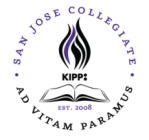 Senior Capstone									        					   Spring Semester | 2014Each group members is responsible for tracking his/her own time. Think of this as a job; for every minute you spend working on the project, track your work time in this tracker. Any time spent working on the project counts- from researching, to constructing materials for an event, hosting an event, and even working on a blog post!DateActivity/Time Spent Doing…Time SpentEXAMPLE:February 9, 2014Worked on typing the “persuasive” paragraphs of the proposal. Completed the first paragraph, but didn’t have enough time to finish the second.45 minutes